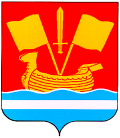 СОВЕТ ДЕПУТАТОВ КИРОВСКОГО МУНИЦИПАЛЬНОГО РАЙОНА ЛЕНИНГРАДСКОЙ ОБЛАСТИ ТРЕТЬЕГО СОЗЫВАР Е Ш Е Н И Еот 03 сентября 2019 года №58О внесении изменений в Перечень муниципального имущества, предназначенного для предоставления во владение и (или) в пользование, субъектам малого и среднего предпринимательства, утвержденного  решением совета депутатов Кировского муниципального района Ленинградской области № 124 от 24.12.2015            В связи с присвоением помещению кадастрового номера и на  основании выписки из Единого государственного реестра недвижимости об основных характеристиках и зарегистрированных правах на объект недвижимости от 12.07.2019 № 99/2019/272424711  совет депутатов Кировского муниципального района Ленинградской области  р е ш и л:           1. Внести изменение в Перечень муниципального имущества, предназначенного для предоставления во владение и (или) в пользование, субъектам малого и среднего предпринимательства, утвержденного  решением совета депутатов Кировского муниципального района Ленинградской области от 24.12.2015 № 124:        Пункт 2 читать в следующей редакции       2. Решение вступает в силу после его официального опубликования. Глава муниципального района                                                   Ю.С. Ибрагимов№ п/пНаименование имуществаАдрес (местоположение)Общая площадь (кв.м.)2Нежилое помещение, кадастровый номер 47:16:0201037:1110Российская Федерация, Ленинградская область, Кировский муниципальный район, Отрадненское городское поселение, г. Отрадное, ул.Клубная, д.4, помещ. 1Н103,5